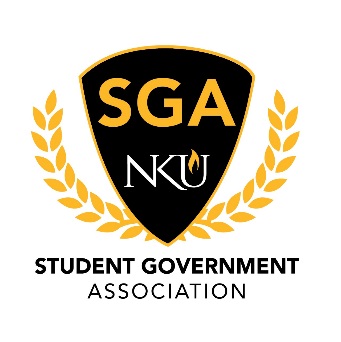 MinutesSeptember 9th, 2019Call to OrderPresident Lopez called the meeting to order at 3:30 pm on September 9th 2019.Roll CallJustices Present: Derks, GoodwinJustices Absent: NoneJustices Excused: NoneSenators Present: Abraham, Brock, Brooks, Cahal, Dichtl, Gifford, Hills, Holmes, Kuderer, Millward, Noel, Shelton, Wilson.Senators Absent: None.Senators Excused: StevensExecutive Cabinet Present: Amazendes, Archer, Cleary, Cullen, Lopez, MurphyExecutive Cabinet Absent: None.Executive Cabinet Excused: None.Pledge of AllegianceSenator Wilson led the group in the Pledge of Allegiance.Reading of MinutesPresident Lopez entertained a motion to approve the meeting minutes from last week it was sub moved by Senator Noel, and then seconded by Senator Kuderer. The motion carries.President Lopez then entertained a motion to move new business to the top of the agenda beginning with the swearing in of our freshman senators. It was sub moved by Senator Abraham then it was seconded by Senator Hills. The motion carries. Open SessionOpen Session began at 3:58 pm.The group then began a connection piece that was letting out all of their highs and lows.Executive Board ReportsSecretary of Public Relations, Jessica ArcherShe welcomed everyone. Increase of 220% for voter turnout in election. Pictures are being posted and the first Senator Spotlight will be on Wednesday.End of ReportSecretary of Student Involvement, JT MurphyGood afternoon happy Monday, serious report. He is excited about the dress code for Norse Day. First PAG meeting. IT went well. He is finalizing the details for tie dye with SGA. Still looking for other ideas to get SGA’s name out and ideas for organizations. End of Report. Secretary of Administration, TJ ClearySecretary presented the dress code. End of Report.Vice President, Shelby SanfordShe announced that we now have a majority female SGA and she welcomed all the new members. End of Report.President, Jarett LopezHe needs someone to sit on the food advisory committee which meets Wednesday November 26 2-3:30 pm. Justice Derks volunteered.He also explained how proud he is with the results of our election. He welcomed all the New members.There are still some vacancies 2 Justice vacancies and 3 senator vacancies.End of Report. Committee ReportsStudent Rights, Brynn CahalThe town hall will be moved there is no set date yet, but it is in the works.She introduced herself as the Committee Chair.End of Report.University Improvements, Noelle BrooksShe explained what the University Improvements Committee works on and she encouraged the new members.End of Report.Academic Affairs, Allan MillwardHe introduced himself and the committee and what they have done and what their goal is on campus.End of Report.Ex Officio ReportsChief of Staff, Roberto AmazendesHe congratulated the group and explained the office hours that each senator must complete.He will contact all the new members about office hours. He is also going to explain the Robert’s Rules of Order process to all the new members.End of Report.Chief Justice, Noah CullenHe introduced himself and his committee. He spoke about the Justice Committees purpose and he spoke that the Justices will be appointed very soon.End of Report.Advisor ReportsSarah AikmanNo report.Arnie SlaughterNo report.Liaison ReportsThe Northerner, Noelle and BillyNo report.Staff Congress, Lorrie ThaxtonNo Report.Residence Hall Association, None No Report.Unfinished BusinessNo unfinished business.New BusinessFreshman Senator AppointmentsChief Justice Cullen swore in all the elected Senators at 3:33 pm.Swearing in of Appointment CandidatesThe Appointees introduced themselves and then the President opened the floor up for questions.Secretary Archer then led the appointees outside while the group deliberatedSecretary Murphy entertained a motion to approve the candidates as a slate. It was sub moved by Senator Noel then seconded by Senator Brock. The motion carries.The Candidates were then appointed as Senators for the Student Government Association at 3:56 PM.AnnouncementsChief of Staff Amazendes spoke about NLS Fall Retreat and encouraged upperclassmen members to apply.Vice President Sanford encouraged everyone to study for their classes.Secretary Archer let the members know that head shots for new members will be finalized soon. She also encouraged members not to interact with accounts slandering SGA.AdjournmentSenator Wilson motion to adjourn. The motion carries. The meeting adjourned at 4:27 pm.